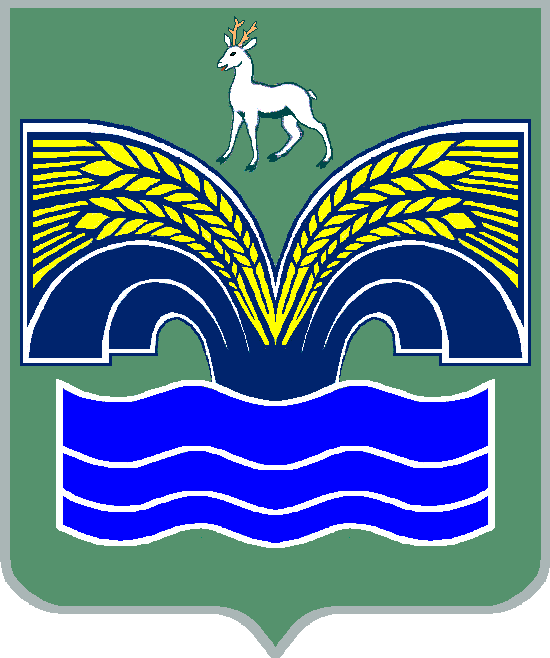 АДМИНИСТРАЦИЯСЕЛЬСКОГО ПОСЕЛЕНИЯ КРАСНЫЙ ЯРМУНИЦИПАЛЬНОГО РАЙОНА КРАСНОЯРСКИЙСАМАРСКОЙ ОБЛАСТИПОСТАНОВЛЕНИЕот «02» апреля 2020 года    № 129О начале выполнения ямочного ремонта улично-дорожной сети в сельском поселении Красный Яр муниципального района Красноярский Самарской области В целях реализации муниципального контракта № 0142300045520000027 от 10.03.2020 года,  неотложных мер по благоустройству, исполнению предписания Прокуратуры Красноярского района от 11.03.2020 года № 07-03/20/прдп32-20-120360036 «Об устранении нарушений законодательства о дорогах и дорожной деятельности», руководствуясь подпунктами д и г  пункта 2 Указа  Президента Российской Федерации от 25.03.2020 г № 206 «Об объявлении в Российской Федерации нерабочих дней», Администрация сельского поселения Красный Яр муниципального района Красноярский Самарской области ПОСТАНОВЛЯЕТ:  ООО "Ашстрой"  с 03.04.2020 года начать работы по выполнению ямочного ремонта улично-дорожной сети в населенных пунктах сельского поселения Красный Яр муниципального района Красноярский Самарской области.Руководителю МКУ «Благоустройство» Курочкину А.А.   руководствоваться заключенным с  ООО "Ашстрой"  муниципальным контрактом.Постановление вступает в силу со дня подписания.Контроль исполнения настоящего постановления оставляю за собой.Глава сельского поселения Красный Ярмуниципального района Красноярский Самарской области                                                                                         А.Г. Бушов